Муниципальное автономное дошкольное образовательное учреждениегорода Рязани «Детский сад № 38» Сценарий литературного праздника «День матери»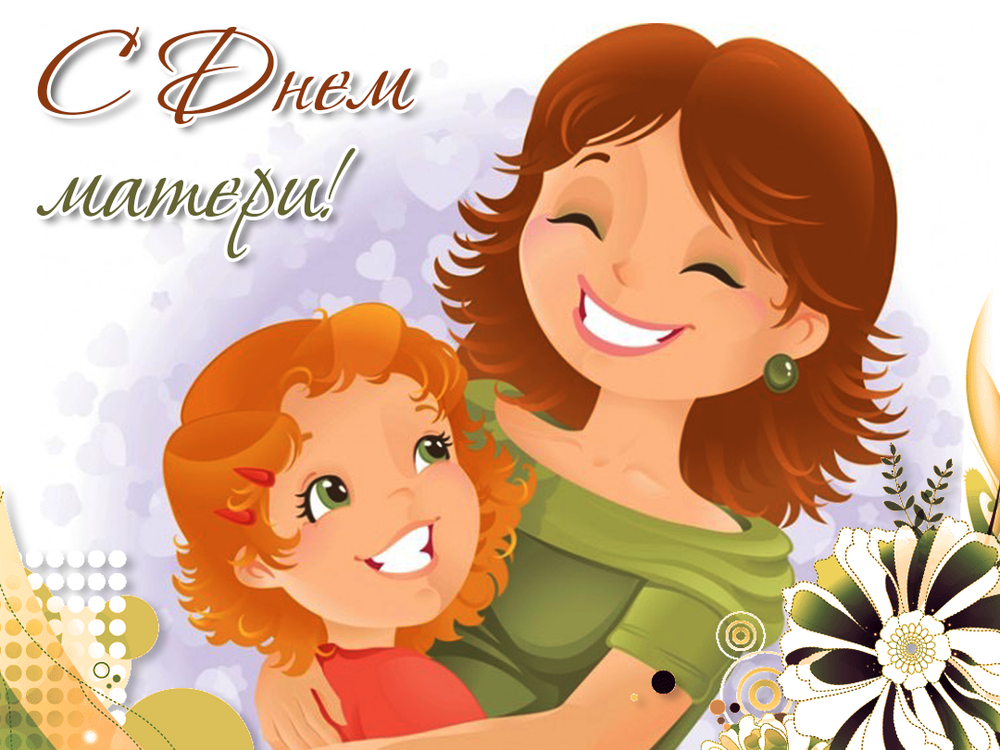 Авторы:Баранова Ольга Владимировна – учитель-логопедГуркина Наталья Ивановна – учитель-логопедИонова Татьяна Викторовна - воспитательСолопова Ирина Викторовна - воспитательг. РязаньЦель: воспитание чувства любви и уважения к своим мамам.Задачи:воспитывать у детей доброе, внимательное, отношение к маме, стремление ей помогать, радовать её;способствовать созданию теплых взаимоотношений в семье;создание положительной эмоциональной атмосферы.Предварительная работа: создание сценария праздника, разучивание песен, стихов, танцев. 
Ход мероприятия.Звучит музыка. В зал входят дети и встают в полукруг.Ведущий: - На свете добрых слов не мало,Но всех добрее и важней одно:Из двух слогов, простое слово - «МАМА»,И нету слов дороже, чем оно.-  Сегодня мы собрались в этом зале ради самых близких людей на свете! День Матери - это международный праздник. Мы поздравляем  всех женщин, которым выпала  такая счастливая и нелегкая судьба – быть Матерью! С Матери начинается род человеческий. Мать – это самое святое в           нашей жизни, и поэтому наш праздник мы посвящаем вам – дорогие мамы! Сегодня  вас хотят порадовать своими выступлениями  самые дорогие, самые любимые, самые очаровательные - ваши дети!Дети: Мама, милая моя! Поздравляем мы тебя! (дети проходят и садятся на свои места).Танец с листьями-А сейчас послушаем, какие стихотворения приготовили к празднику ваши дети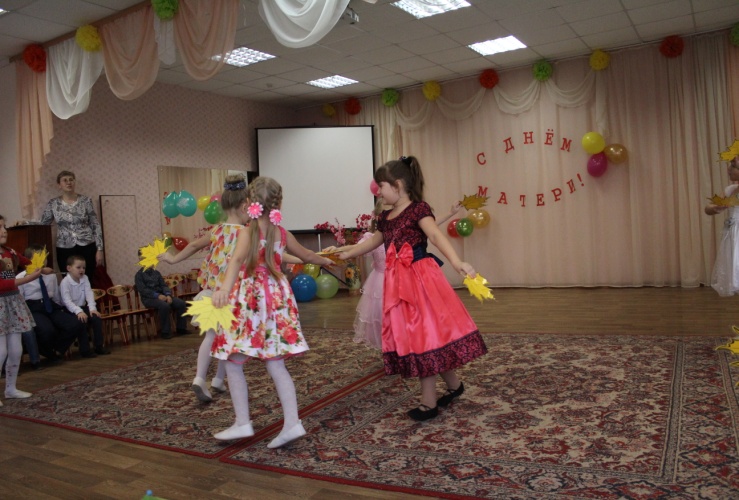 Стихи - блок 1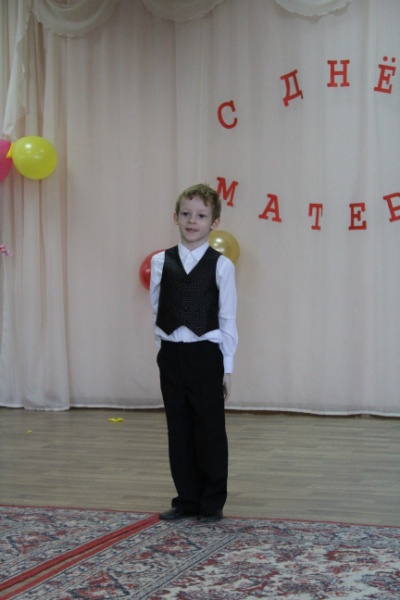 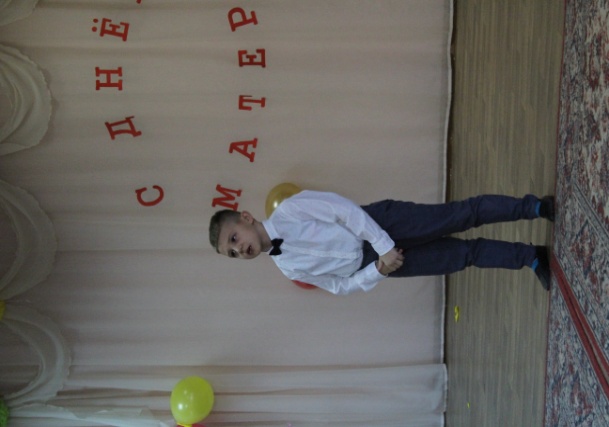 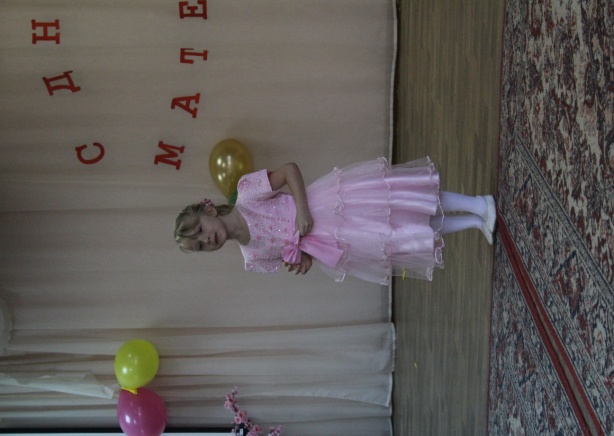 Ведущий:- Особые слова нужны для того, чтобы отблагодарить за заботу и за ласку наших мам. А что самое важное для ребенка? Это, конечно,  родной дом и мамочка, которая всегда пожалеет и  назовет самым   добрым и нежным словом: солнышком, котенком…   - Сейчас мы посмотрим, узнают ли дети по голосу свою маму. Дети выходят и встают спиной к зрителям, а мамы, не называя ребенка по имени, и дочкой или сыночком, называют их любым ласковым словом.Игра «Мамин голос».  Дети ваши - молодцы! Все отличные чтецы. Слушаем их внимательноИ  хлопаем всем обязательно!Стихи - блок 2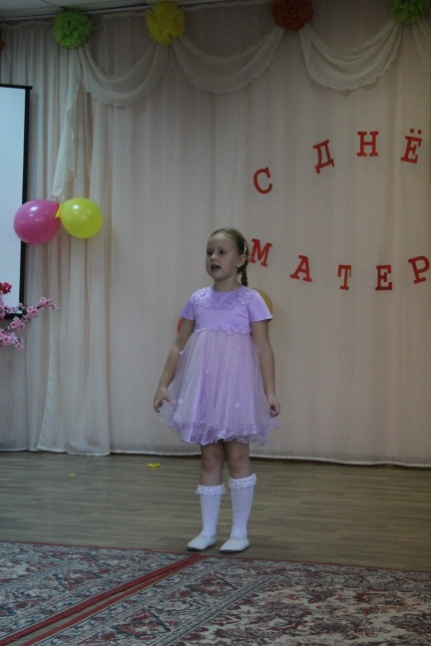 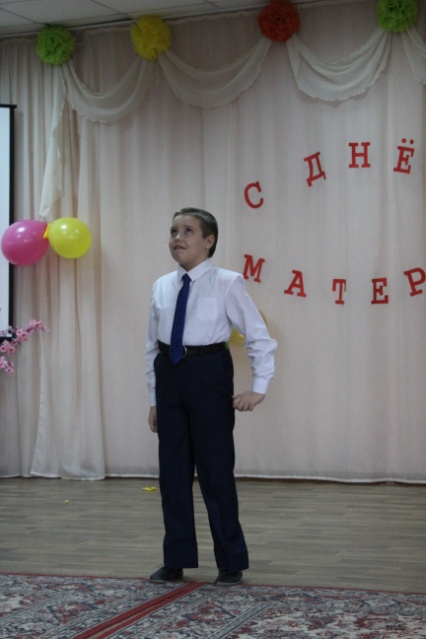 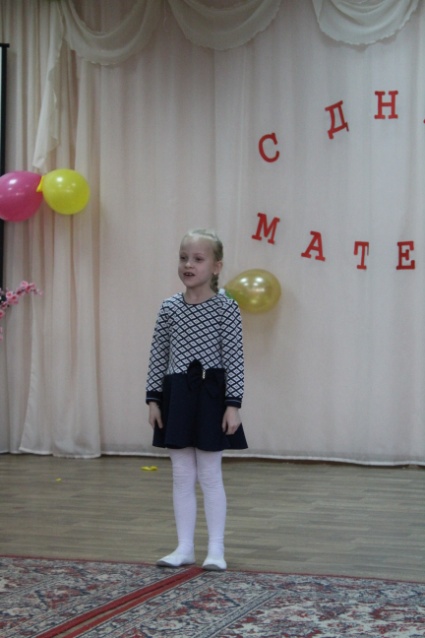 Ведущий:- Я знаю, что наши дети очень любят наряжаться.А как вы думаете,  ваши мамы  в детстве любили наряжаться?Тогда приглашайте мам в круг!Игра « Передай мешок»  (в мешке разные  наряды, под музыку  он передается. Когда музыка остановится, тот, у кого мешок, достает что -то и надевает на себя).-А сейчас, дорогие мамы, представьте, что вы на показе мод. Покажите  нам свои наряды! «Дефиле» 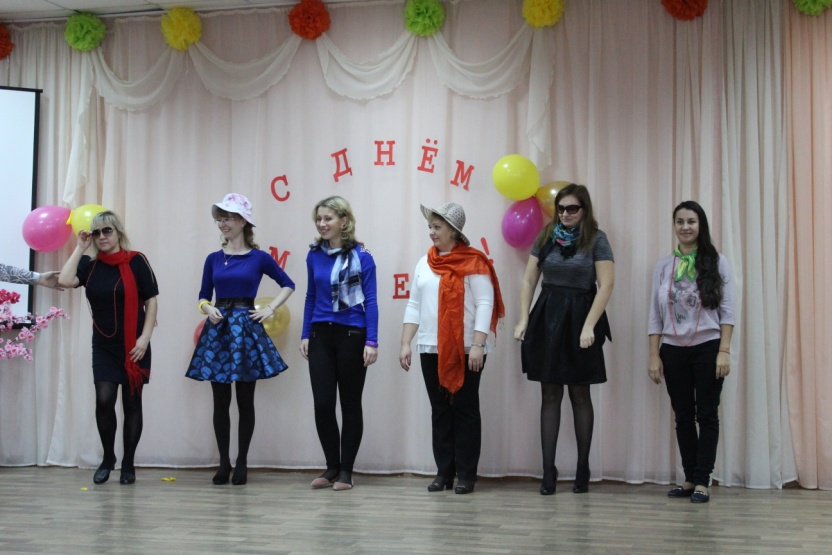 Ведущий:- И вновь наши дети  хотят поздравить вас с праздником.Стихи - блок 3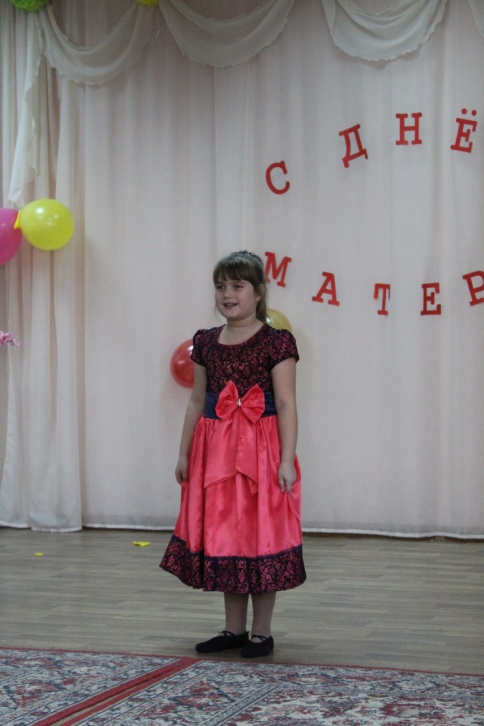 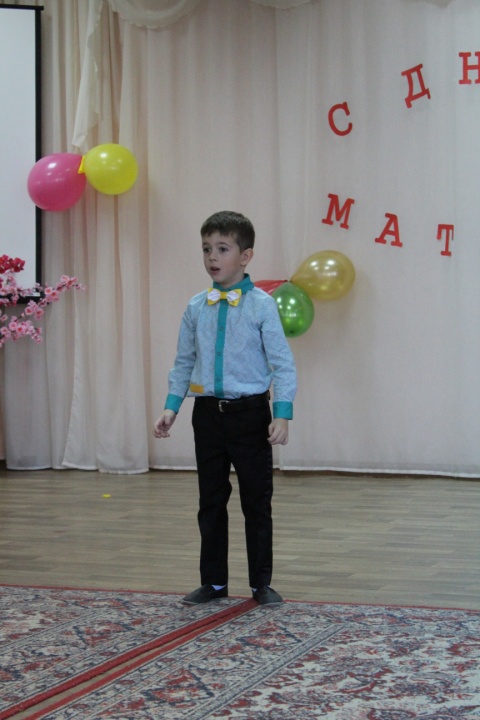 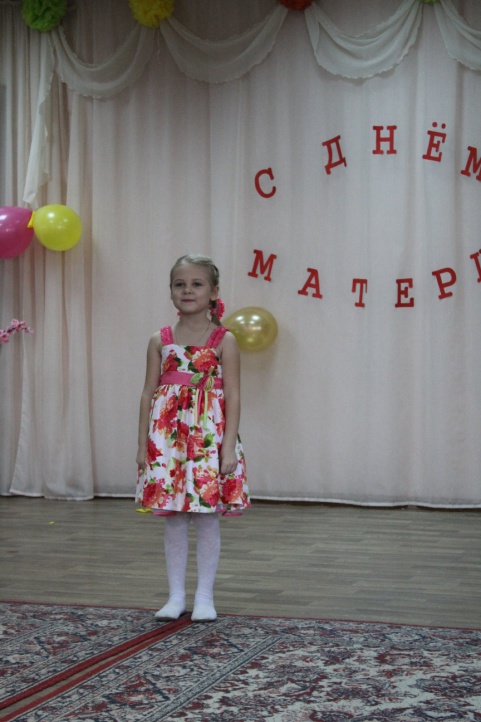 «Блиц-опрос» для мам1.Самая  большая ягода? (Арбуз)2.Куда водят мамы детей, если в школу их еще не берут? ( Ясли, детский сад)3.Результат вычитания? (Разность)4.Замерзшая вода? (Лед)5.Автор сказки  про Красную Шапочку? ( Шарль Перро)6.Подружка Хрюши и Степешки (Каркуша)7.Девочка с голубыми волосами (Мальвина)8.Детская передача ( Спокойной ночи, малыши!, Голос дети, Лучше всех)9.Игрушка для самых маленьких (Погремушка)10.Подходящая одежда для осени ( Плащ,куртка,пальто)11.В какой русской народной сказке решаются проблемы жилья, или, говоря взрослым языком, проблемы жилищно-коммунального хозяйства ( Теремок)12.В В какой русской народной сказке брат не послушался сестру, один раз нарушил санитарно-гигиенические правила и жестоко за это поплатился ( Сестрица Аленушка и братец Иванушка)13.Как зовут поэта в сказке Толстого «Золотой ключик»? ( Пьеро)14.Как зовут мальчика, которому из льдинок нужно сложить слово «Вечность» ( Кай)Ведущий:– Обычно на  праздник  приглашают артистов. А у нас  есть свои замечательные маленькие артисты!  Давайте поддержим их дружными аплодисментами! Танец «Парная полька»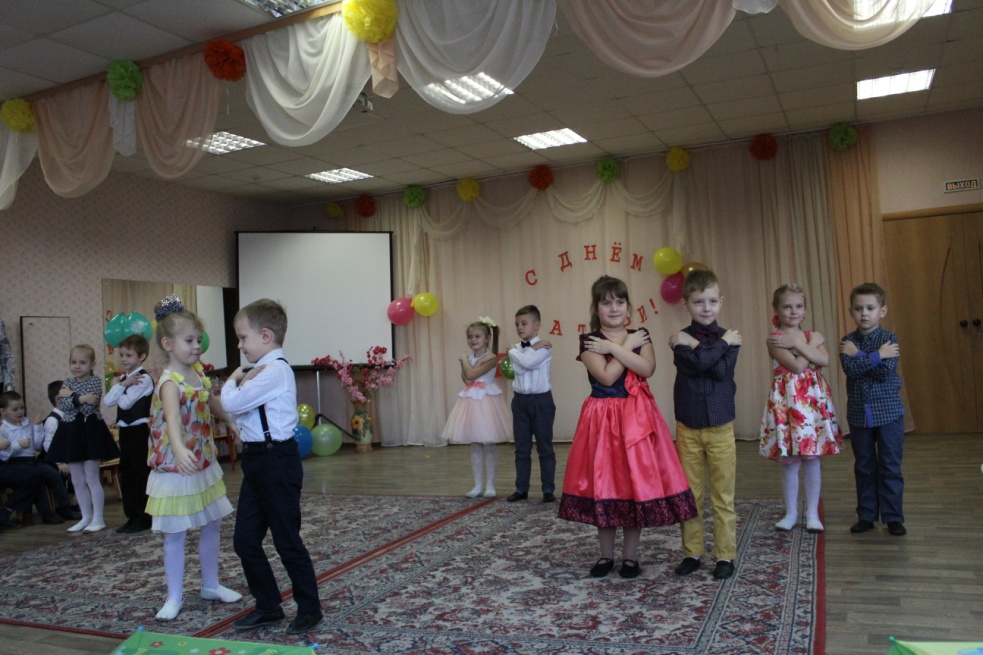 Ведущий:- Наш праздник подошел к концу. Спасибо вам за доброе сердце, за желание  побыть рядом с детьми и  дарить им душевное тепло!- Нам очень приятно было видеть добрые и нежные улыбки мам, счастливые глаза детей! За ваше участие в нашем  праздникеЗа то, что вы всегда с нами, за то, что вы самые, самыеМы  говорим вам     Дети: «СПАСИБО!», « МЫ ЛЮБИМ ВАС!»